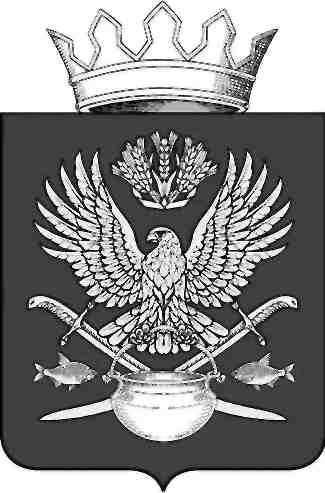 АДМИНИСТРАЦИЯКОТЕЛЬНИКОВСКОГО МУНИЦИПАЛЬНОГО РАЙОНАВОЛГОГРАДСКОЙ ОБЛАСТИПОСТАНОВЛЕНИЕот «____» _________ 2024 г. № _____О внесении изменений в постановление администрации Котельниковского муниципального района Волгоградской области от 14.12.2020 г. № 800 «Об утверждении административного регламента предоставления администрацией Котельниковского муниципального района Волгоградской области муниципальной услуги «Направление уведомления о соответствии (несоответствии) указанных в уведомлении о планируемых строительстве или реконструкции объекта индивидуального жилищного строительства или садового дома параметров объекта индивидуального жилищного строительства или садового дома установленным параметрам и допустимости (и (или) недопустимости) размещения объекта индивидуального жилищного строительства или садового дома на земельном участке»Администрация Котельниковского муниципального района Волгоградской области постановляет:1. Внести в пункт 3.7.2. административного регламента предоставления администрацией Котельниковского муниципального района Волгоградской области муниципальной услуги «Направление уведомления о соответствии (несоответствии) указанных в уведомлении о планируемых строительстве или реконструкции объекта индивидуального жилищного строительства или садового дома параметров объекта индивидуального жилищного строительства или садового дома установленным параметрам и допустимости (и (или) недопустимости) размещения объекта индивидуального жилищного строительства или садового дома на земельном участке», утвержденного постановлением администрации Котельниковского муниципального района Волгоградской области от 14.12.2020 г. № 800, изменения, исключив в нем второе предложение.2. Настоящее постановление вступает в силу после его официального опубликования и подлежит размещению на официальном сайте администрации Котельниковского муниципального района Волгоградской области в информационно-телекоммуникационной сети «Интернет».Глава Котельниковскогомуниципального района	  С.А. Понкратов